ИНСТРУКЦИЯ ПО СБОРКЕ КРОВАТИ С ПОДЪЁМНЫМ МЕХАНИЗМОМУВАЖАЕМЫЙ ПОКУПАТЕЛЬ!Благодарим Вас за выбор нашей продукции – кровати, предназначенной для отдыха и сна. Кровать состоит из лицевой обвязки – периметра деталей с мягкими элементами (спинки и комплекта царг – боковых частей периметра). Спинка и царги определяют внешний вид изделия. В комплект кровати входит кроватное ортопедическое основание, с многослойными ламелями повышенной гибкости из высокосортной берёзы. Такая конструкция, в комплекте с матрасом, обеспечивает комфорт во время отдыха и сна, создаёт правильный ортопедический профиль, снимающий нагрузку на позвоночник, не препятствует притоку свежего воздуха к матрасу.ОБЩИЕ ПРАВИЛА ЭКСПЛУАТАЦИИ ВНИМАНИЕ!!!Максимально допустимая нагрузка на одно спальное место составляет 160 кг. Нельзя превышать допустимую нагрузку и прыгать на ортопедическом основании. Это приведёт к повреждению ламелей, не подлежащих ремонту, на которые не распространяется гарантия, а также причинит ущерб здоровью. Эксплуатация кровати допускается только при условии, что кровать приставлена головной спинкой к стене. Запрещается перемещать кровать за спинку. Изделие следует использовать только по его непосредственному назначению. Изделие разработано для использования в быту. Помещение, где используется изделие, должно соответствовать следующим требованиям: температура от +10°С до +40°С, влажность воздуха не более 70%, защищено от попадания прямых солнечных лучей, не размещать вблизи отопительных приборов, сырых и холодных стен. Поверхность деталей изделия следует оберегать от попадания влаги, щелочей, ацетона и т.д., а также от механических повреждений. Сборку изделия производить согласно инструкции предприятия изготовителя. Установка изделия должна осуществляться на твёрдой и ровной поверхности. В процессе эксплуатации соблюдайте инструкцию по чистке изделия: Рекомендуем использовать нейтральные моющие средства, содержащие аммиак, которые не приводят к образованию пятен и не влияют на изменение цвета эко-кожи. Нельзя использовать чистящие средства, содержащие сильные химикаты и растворители на основе нефтепродуктов. Поверхность изделия обрабатывать мягкой тканью, смоченной моющим средством, затем очищенную поверхность вытереть чистой влажной тканью и протереть насухо. Не соскабливайте засохшие пятна.СБОРКА КРОВАТИ С ПОДЪЁМНЫМ МЕХАНИЗМОМ.Рекомендуется сборку изделия и установку подъёмных механизмов с газовыми амортизаторами производить квалифицированными специалистами.В самостоятельном случае сборку кровати рекомендуется производить вдвоём на ровной и жёсткой поверхности. Собирайте аккуратно, без повреждений поверхностей мягких элементов.Комплектность фурнитуры:ГАРАНТИЙНЫЕ ОБЯЗАТЕЛЬСТВА. На изделие распространяется гарантия, действующая в течение 6 месяцев. Производитель гарантирует соответствие изделия ТО предприятия-изготовителя при соблюдении условий транспортировки, сборки, эксплуатации и рекомендаций по уходу. Гарантия распространяется на дефекты производственного характера. Гарантия действует только в отношении тех изделий, которые используются в быту. Гарантия действует только при соблюдении вышеперечисленных правил и условий использования изделия по назначению. В течение гарантийного срока изготовитель оставляет за собой право по своему усмотрению предоставлять бесплатный ремонт или замену изделия. В случае приобретения уценённой мебели претензии по качеству и внешнему виду не принимаются. Претензии по внешнему виду изделия, некомплекту, а также несоответствию заказа принимаются непосредственно при получении изделия. В дальнейшем такие претензии не принимаются, все работы осуществляются за счёт покупателя. В случае обнаружения недостатков Вам необходимо обратиться в магазин, где куплен товар, и написать заявление. Если случай гарантийный, производитель обязуется устранить все недостатки в течение срока, установленного законом. Обращаем Ваше внимание, что на основании Постановления Правительства РФ от 19 января 1998 г №55 кровати входят в перечень непродовольственных товаров надлежащего качества, не подлежащих возврату и обмену на аналогичный товар других размеров, форм, габаритов, фасонов, расцветки и комплектации. ВНИМАНИЕ!!! Производитель не несёт ответственность за дефекты, возникшие в результате несоблюдения условий транспортировки, сборки, эксплуатации и рекомендаций по уходу за изделием. ВНИМАНИЕ!!! Соблюдайте симметричность установки левого и правого амортизаторов в подъёмных механизмах — штоком вниз. Нарушение правил установки газовых амортизаторов и не соблюдение симметрии сторон, при установке газовых амортизаторов, не является гарантийным случаем и влечёт замену вышедших из строя деталей за счёт виновного.Проверьте работу собранных подъёмных механизмов вместе с газовыми амортизаторами – несколько раз поднимите и опустите ортопедическое основание. Проверьте, правильно ли сориентировано основание относительно периметра кровати, не должно быть сцепления или трения. При обнаружении несоответствия произвести корректировку.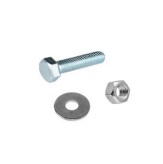 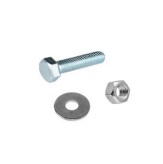 Болт + гайка + шайба (4 шт.)1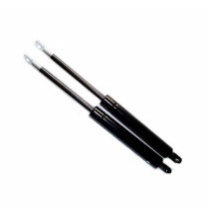 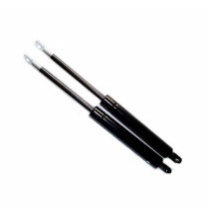 Газовый амортизатор – 2 шт.2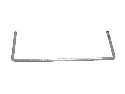 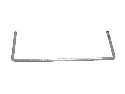 Ограничитель матрасный – 2 шт.3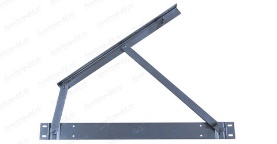 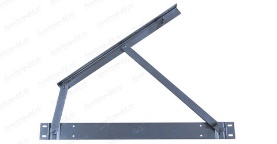 Подъёмный механизм – комплект.4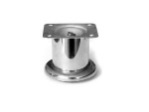 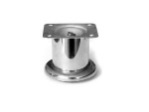 Опора (ножка) хром высота 50 мм – 2 шт.5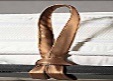 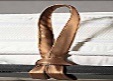 Петля (для открывания кровати) – 1 шт.6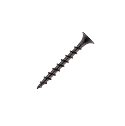 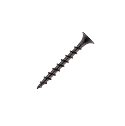 Саморез по дереву 31 мм – 4 шт.8Саморез по дереву 45 мм – 2 шт.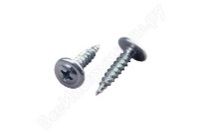 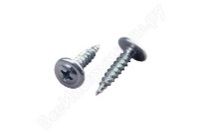 Саморез с пресшайбой 19 мм – 24 шт.9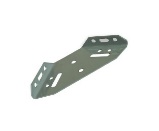 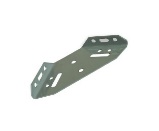 Стяжка угловая (Угол большой) – 2 шт.11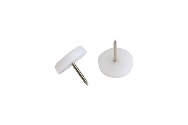 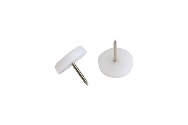 Ножка гвоздик – 3 шт.13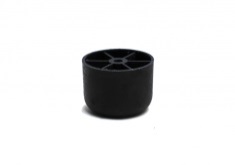 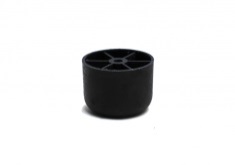 Опора (ножка) черная пластиковая высота 50 мм – 2 шт.14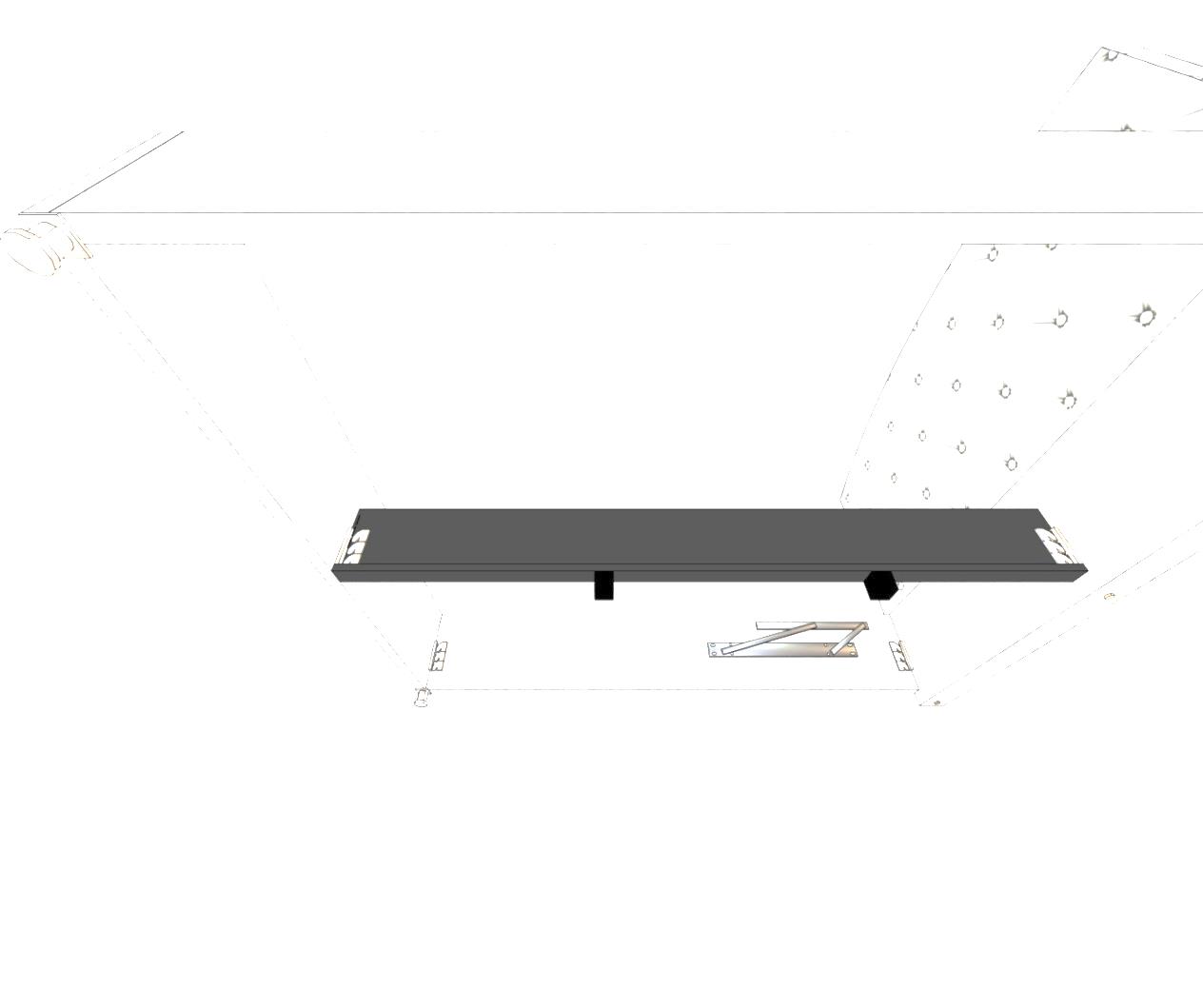 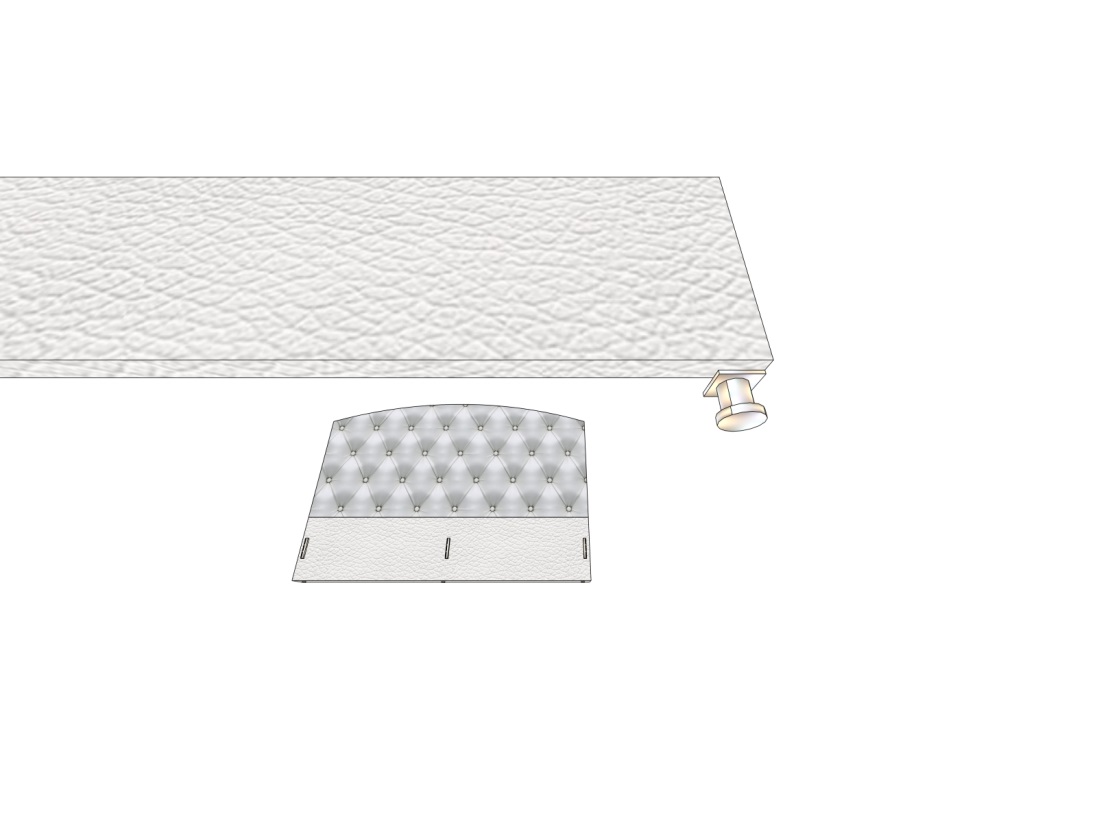 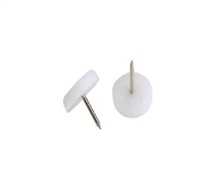 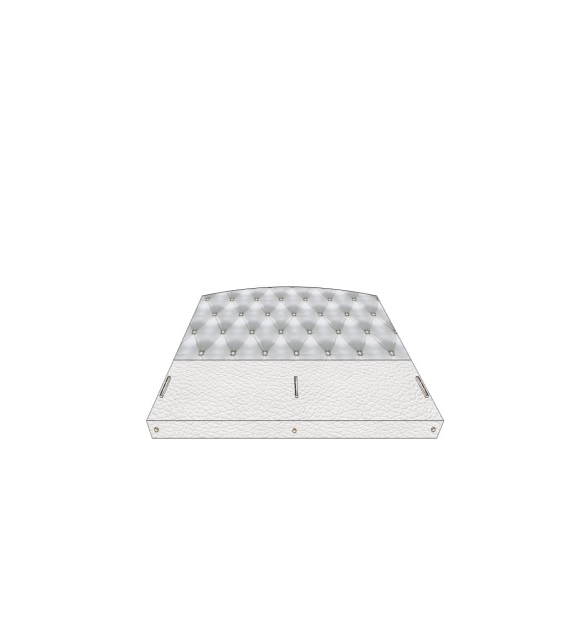 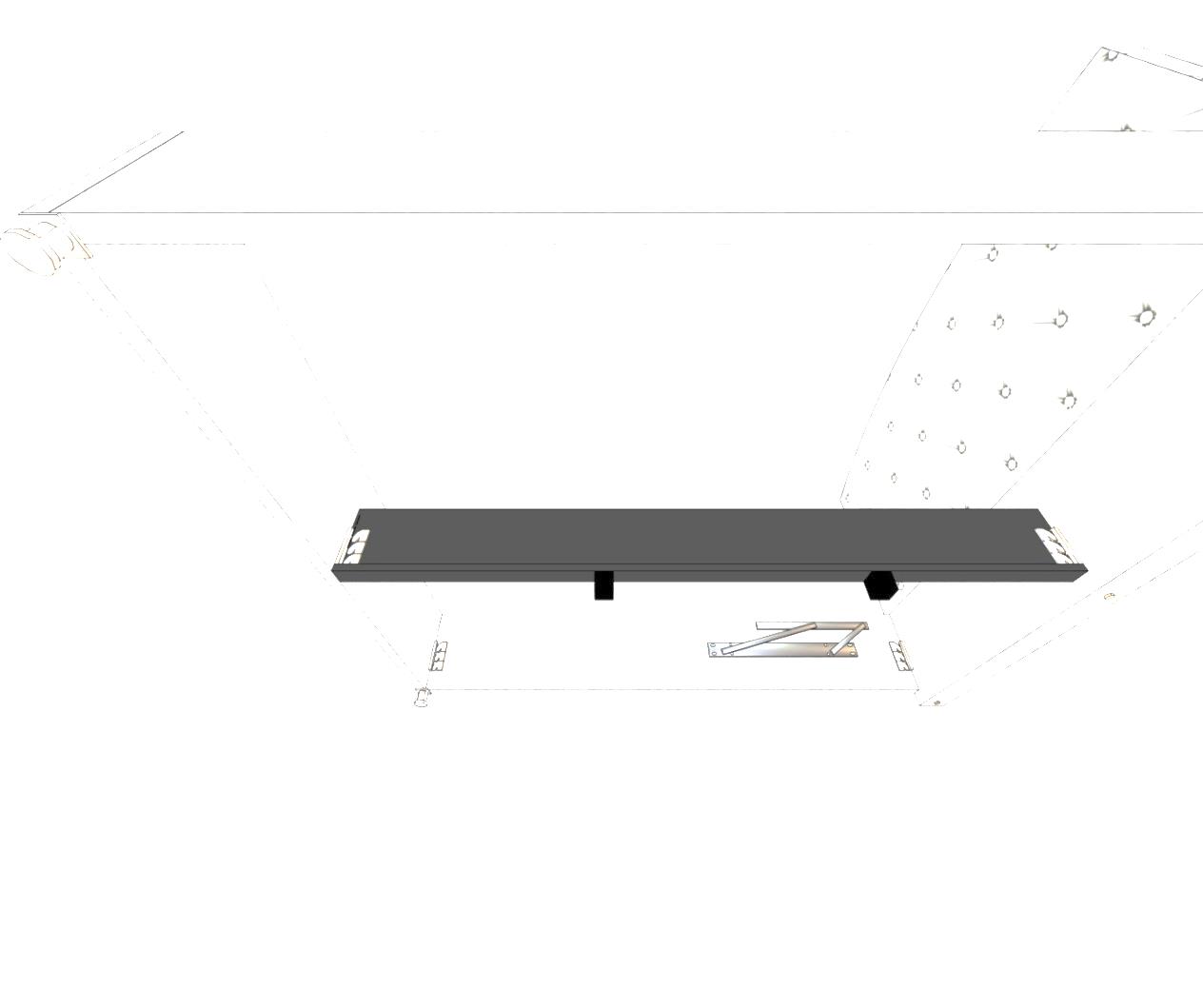 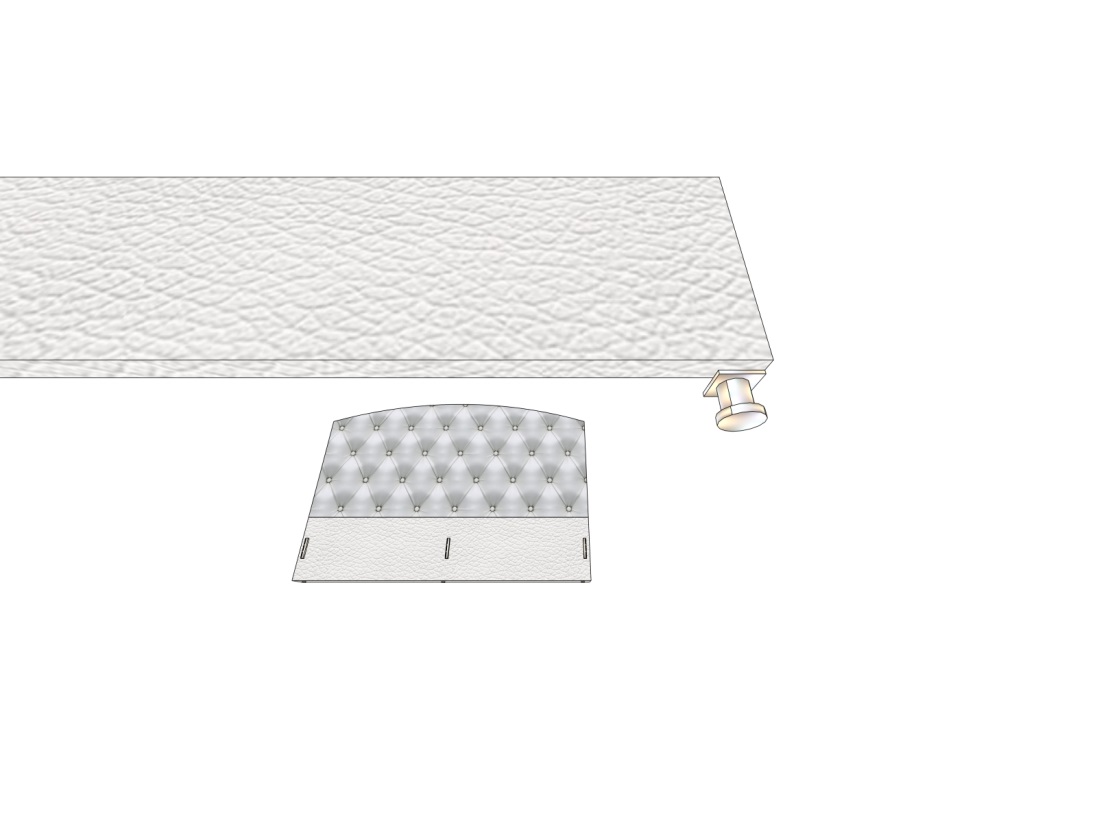 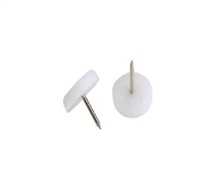 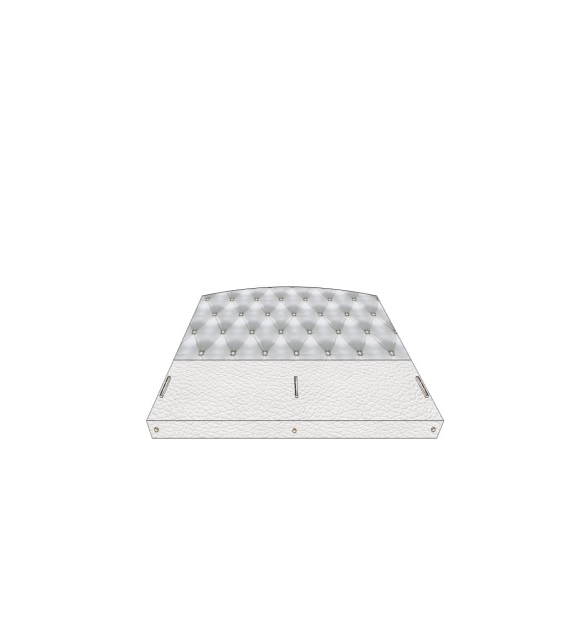 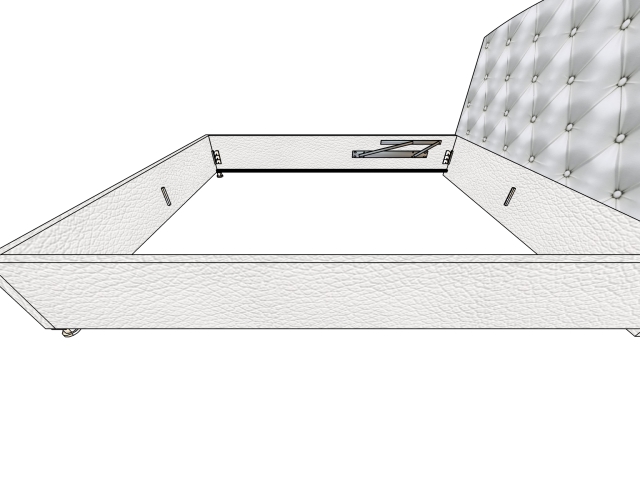 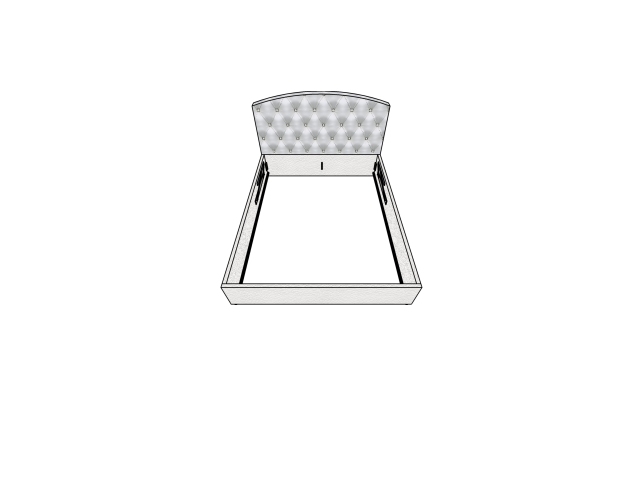 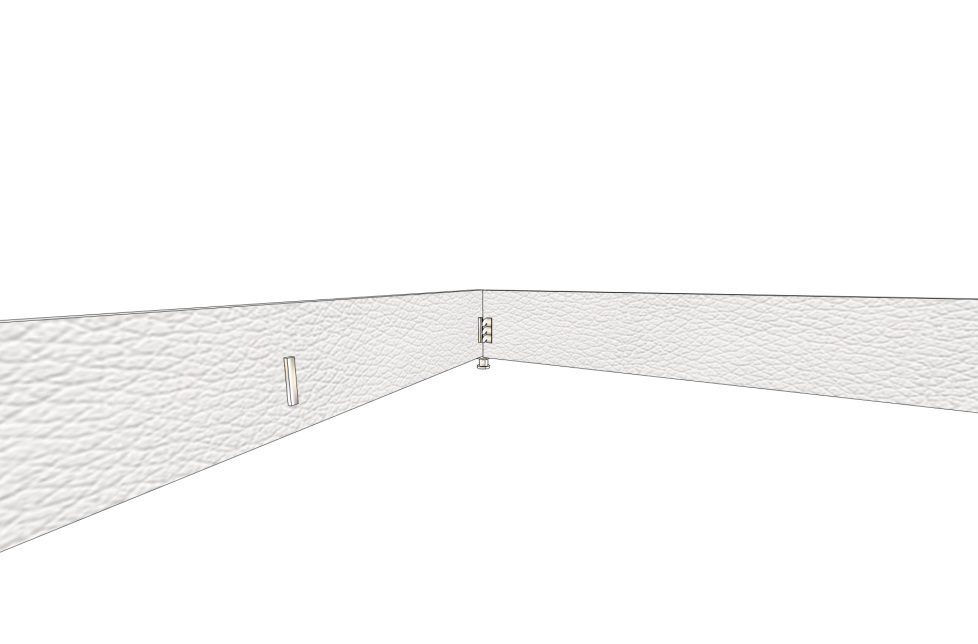 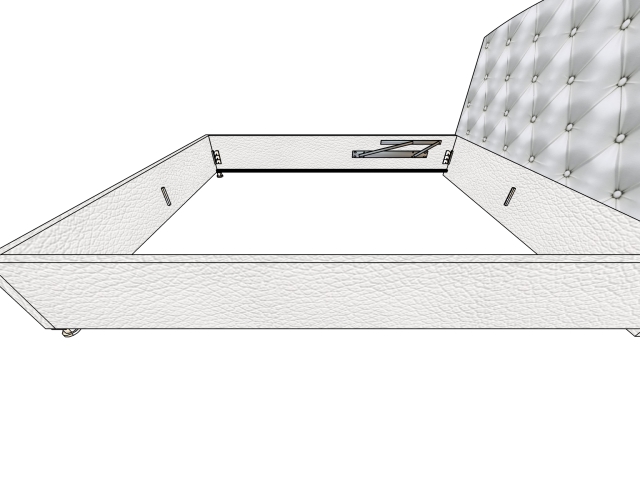 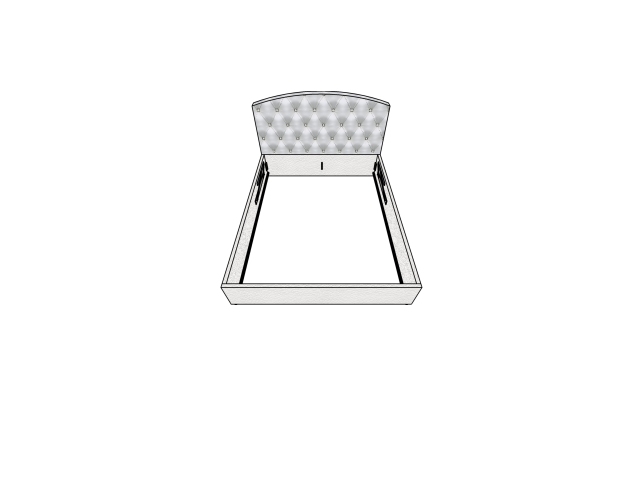 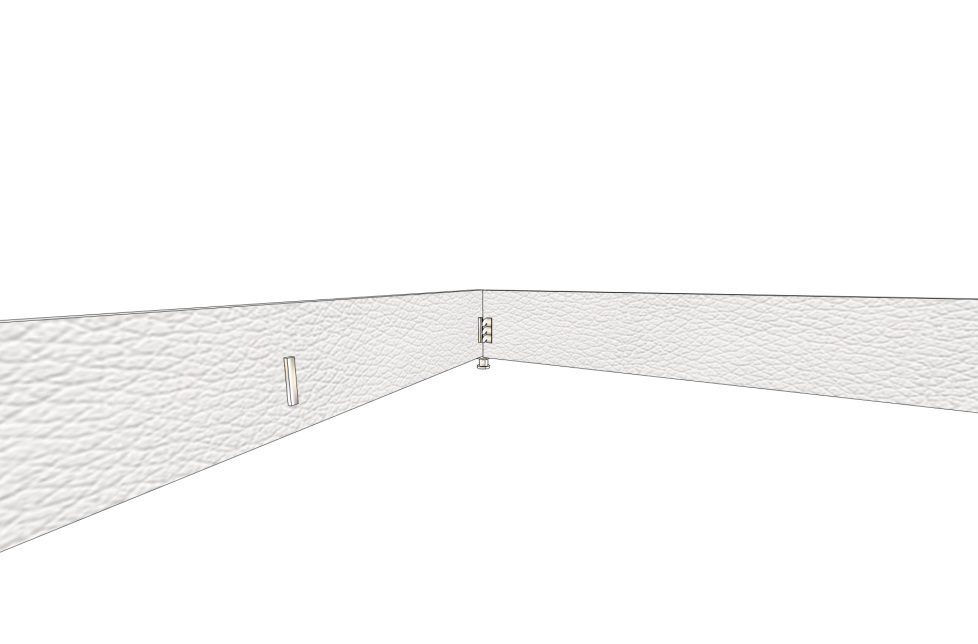 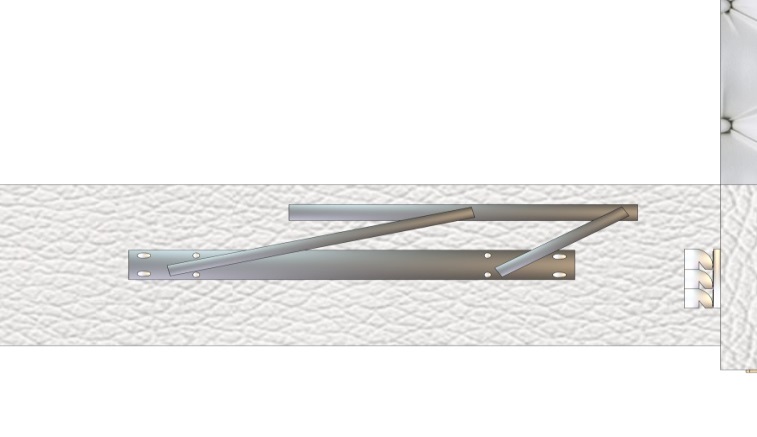 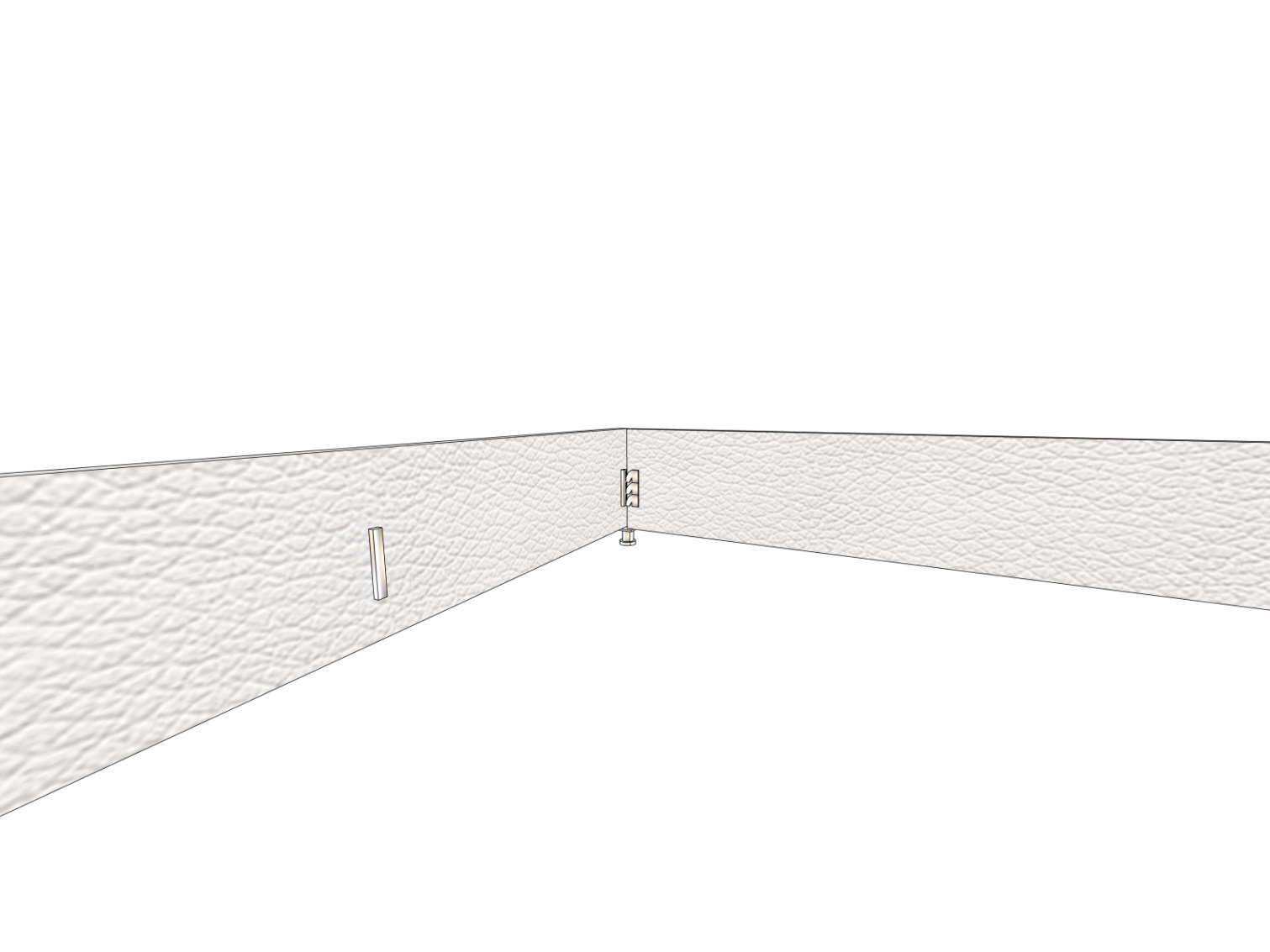 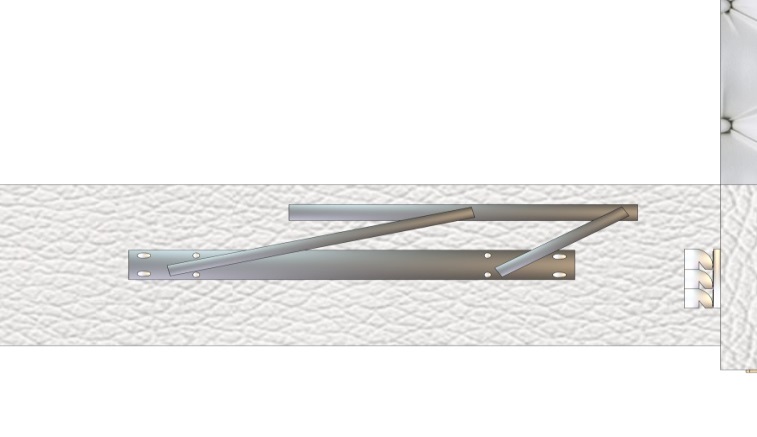 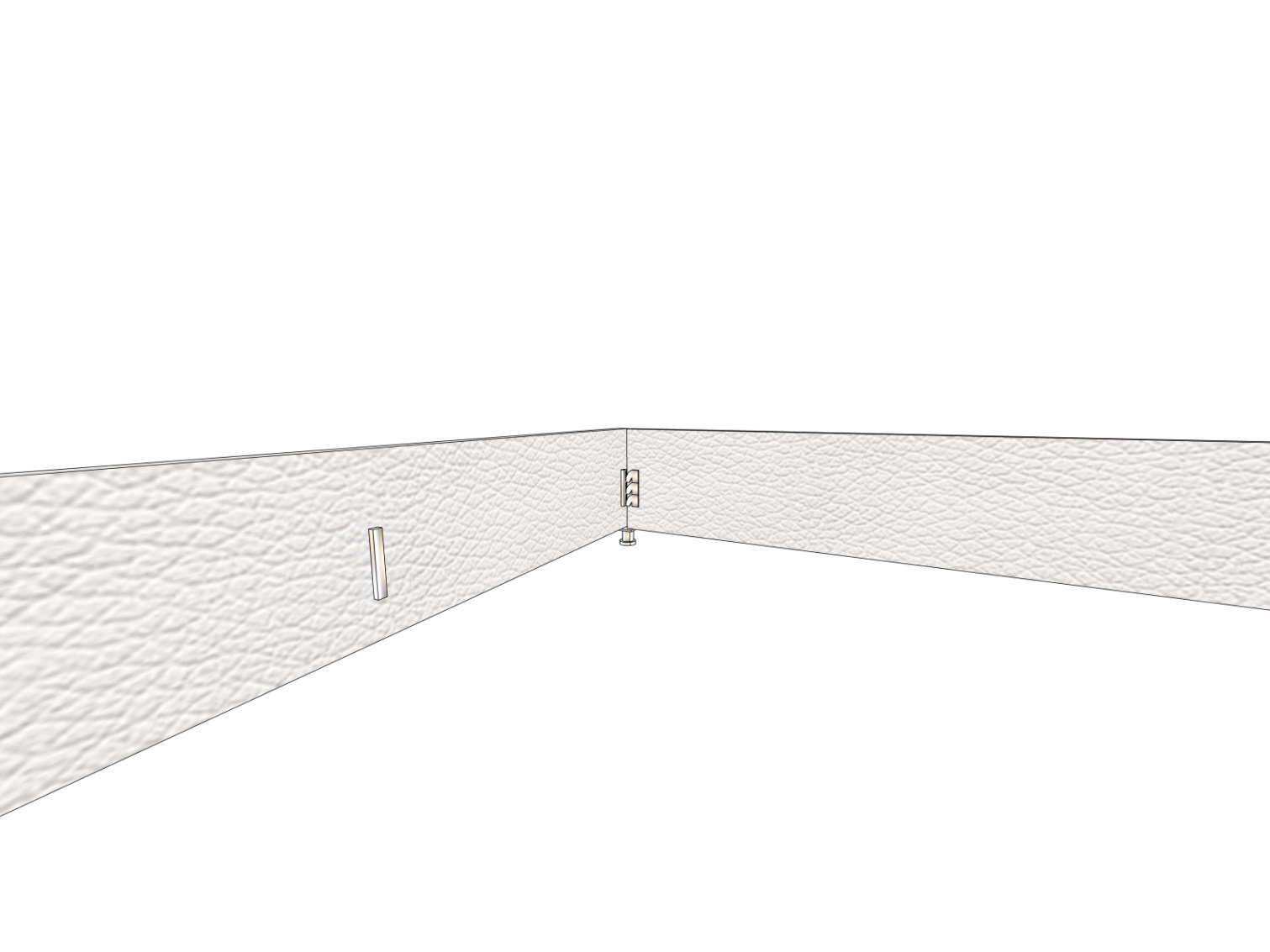 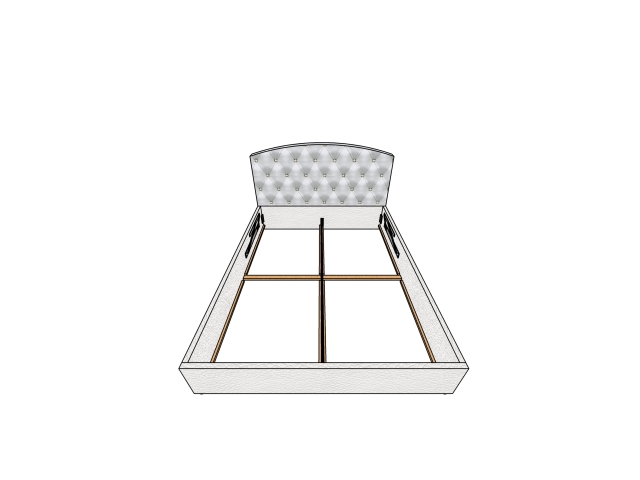 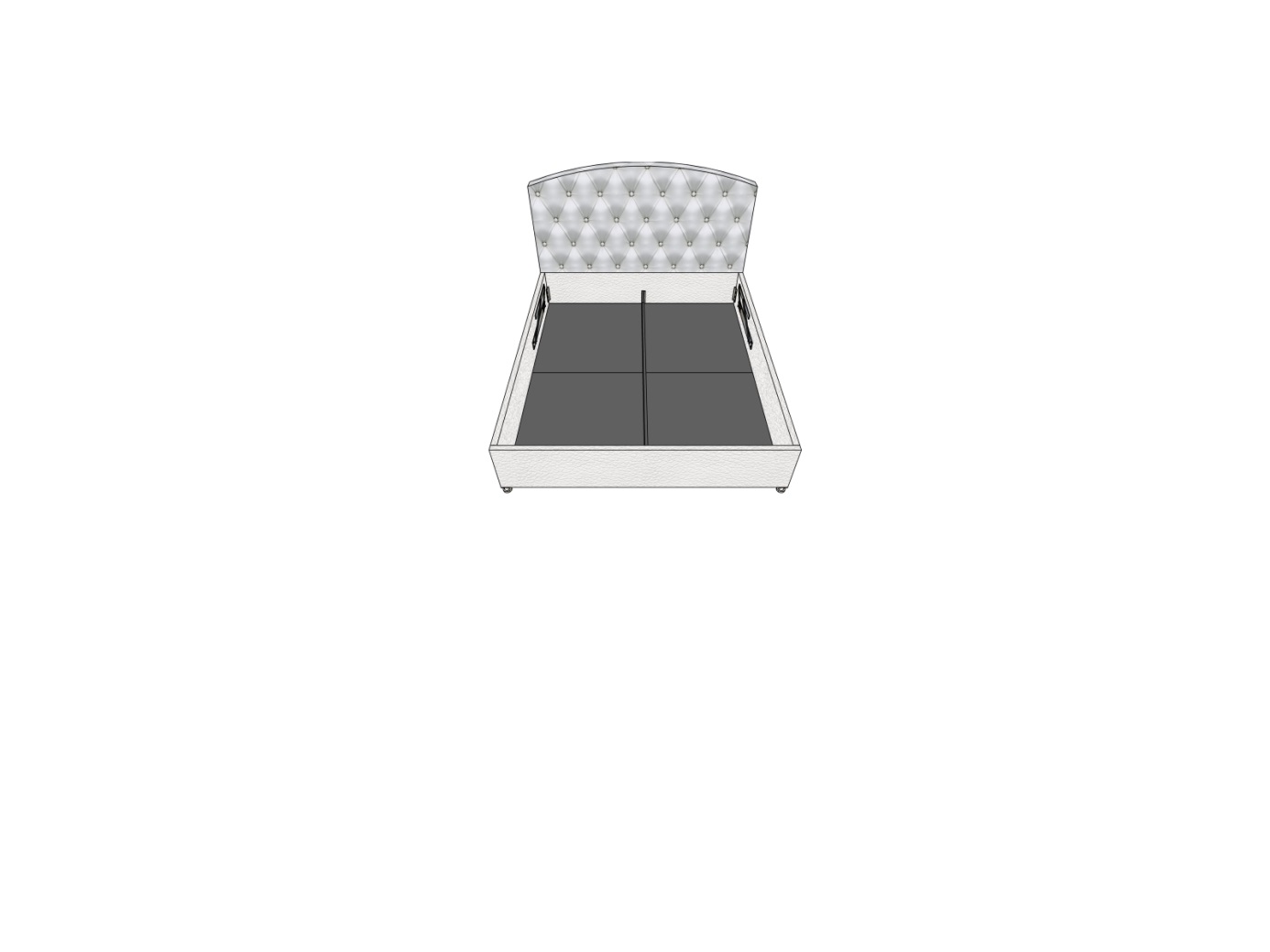 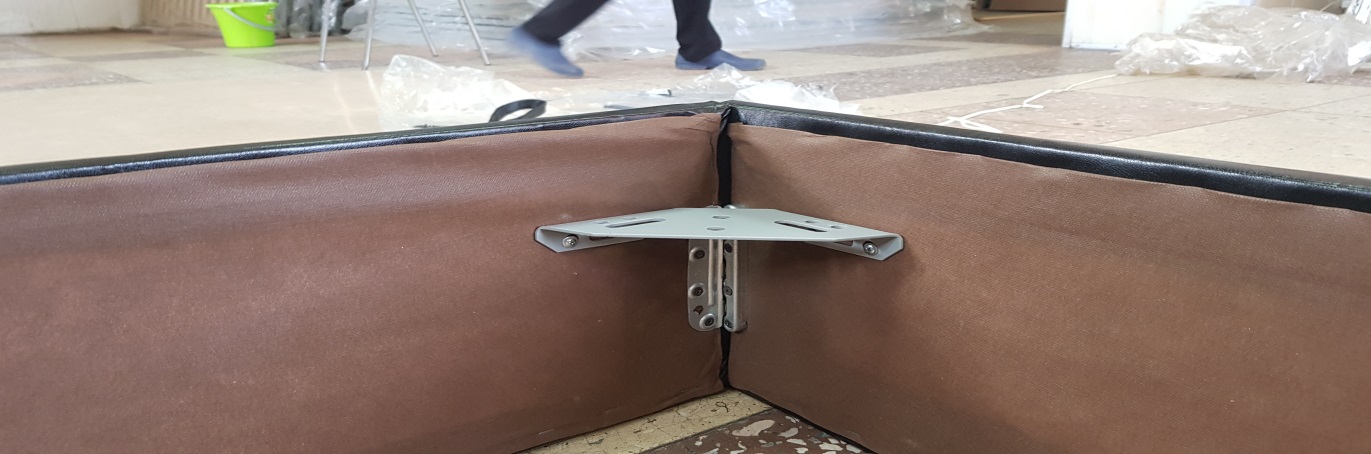 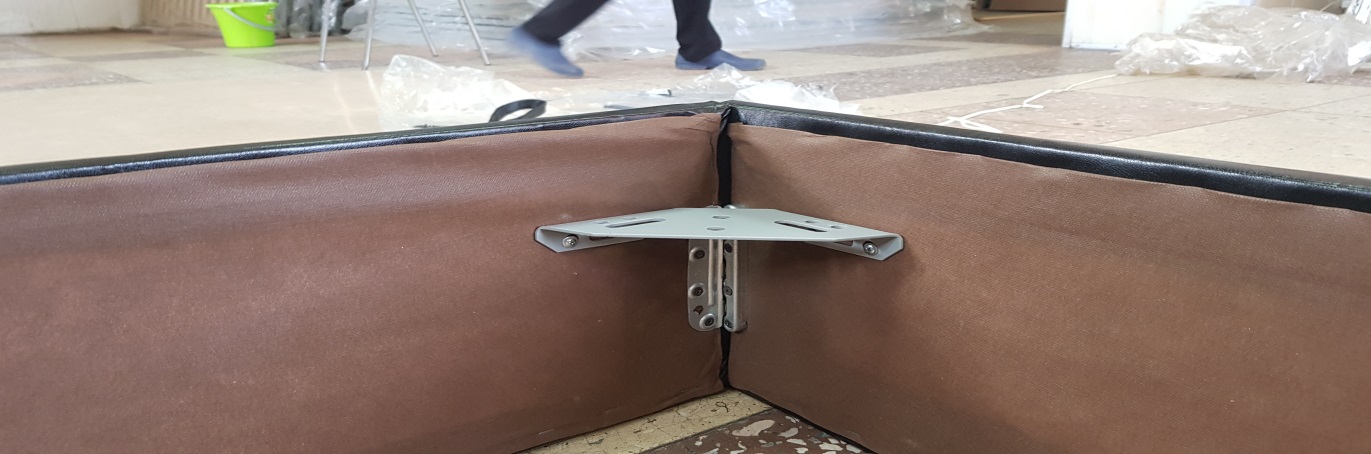 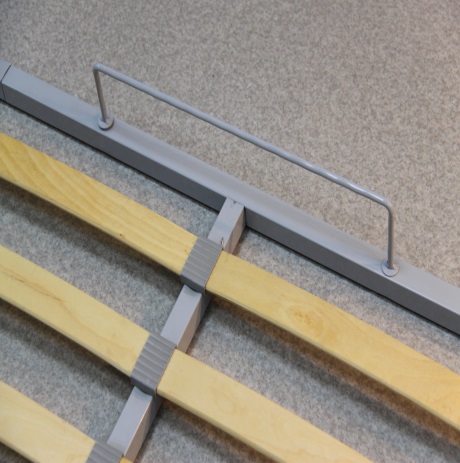 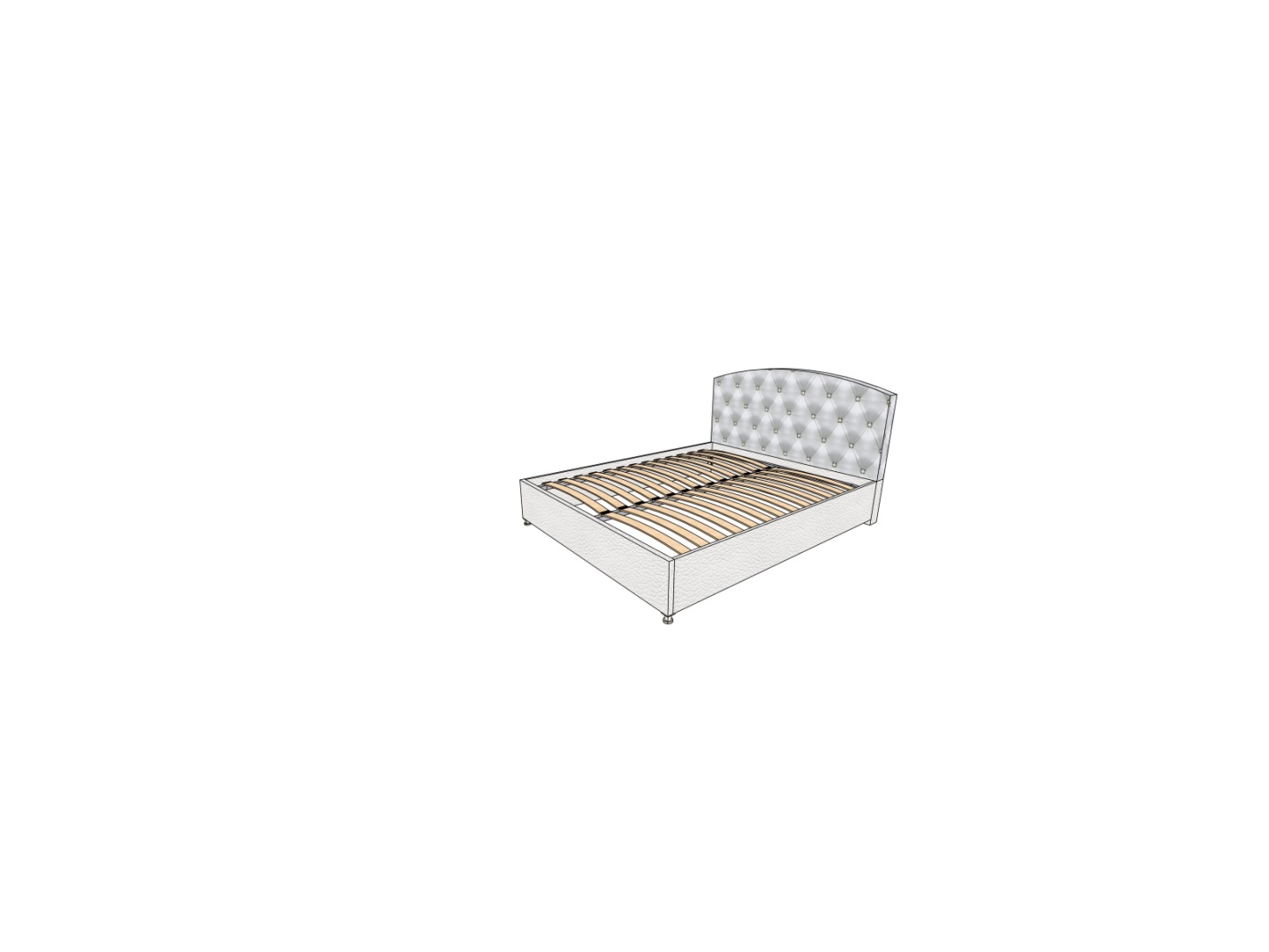 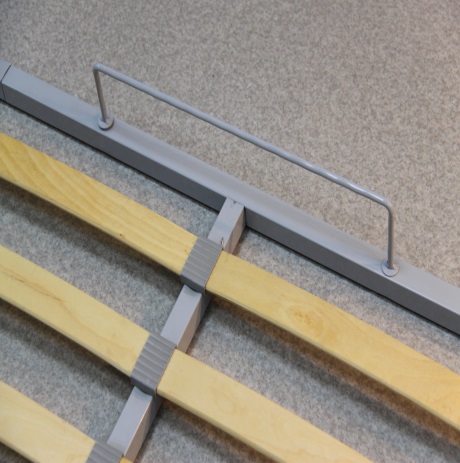 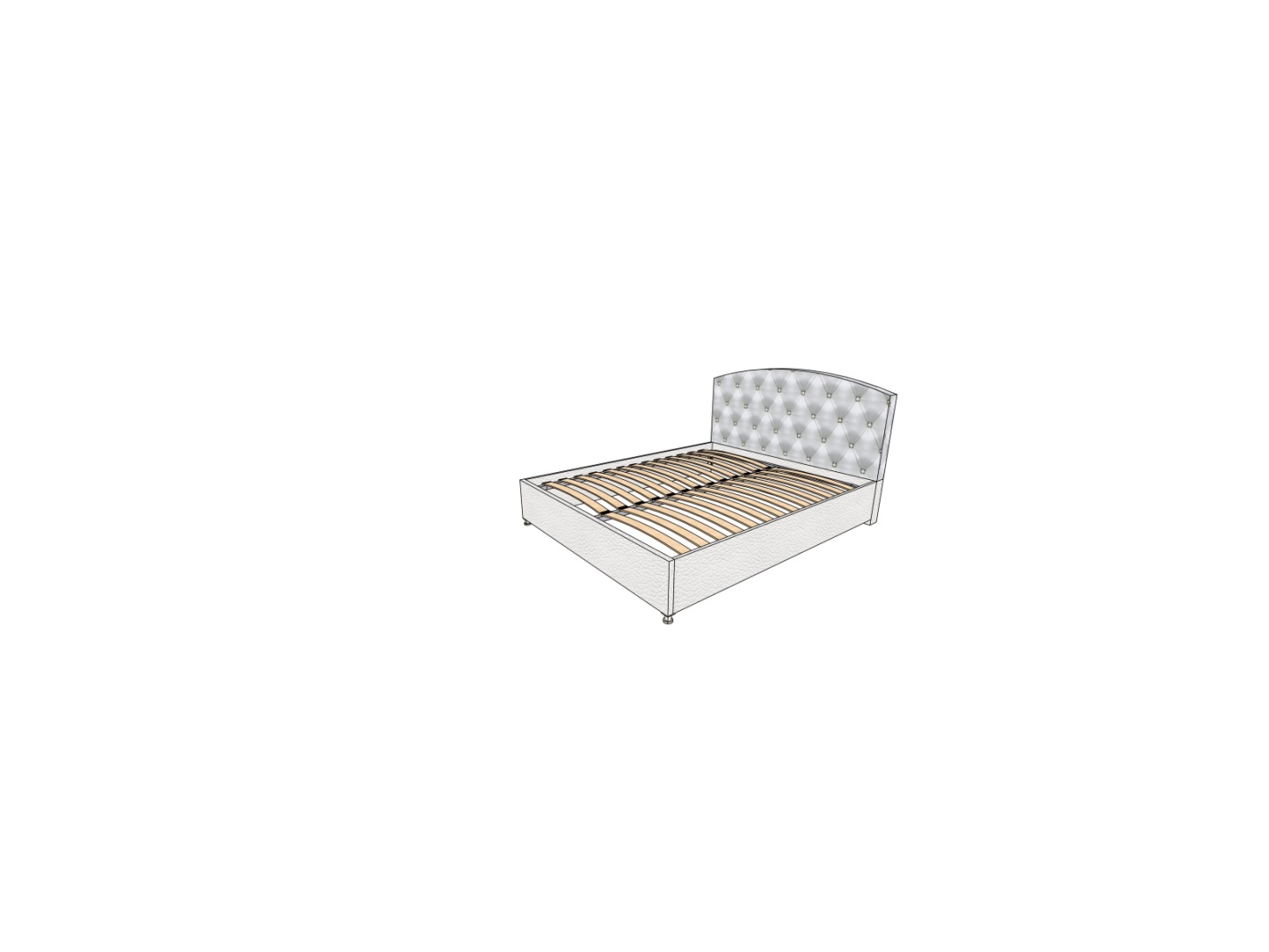 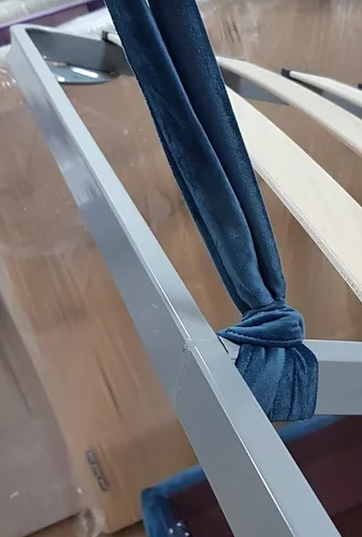 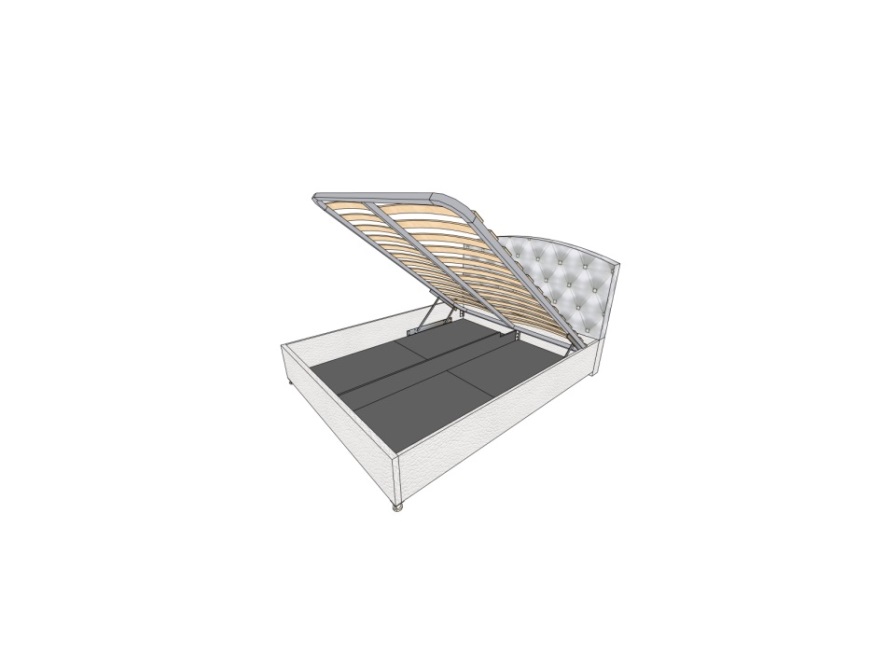 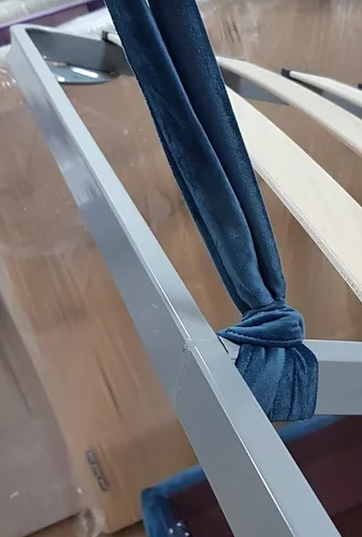 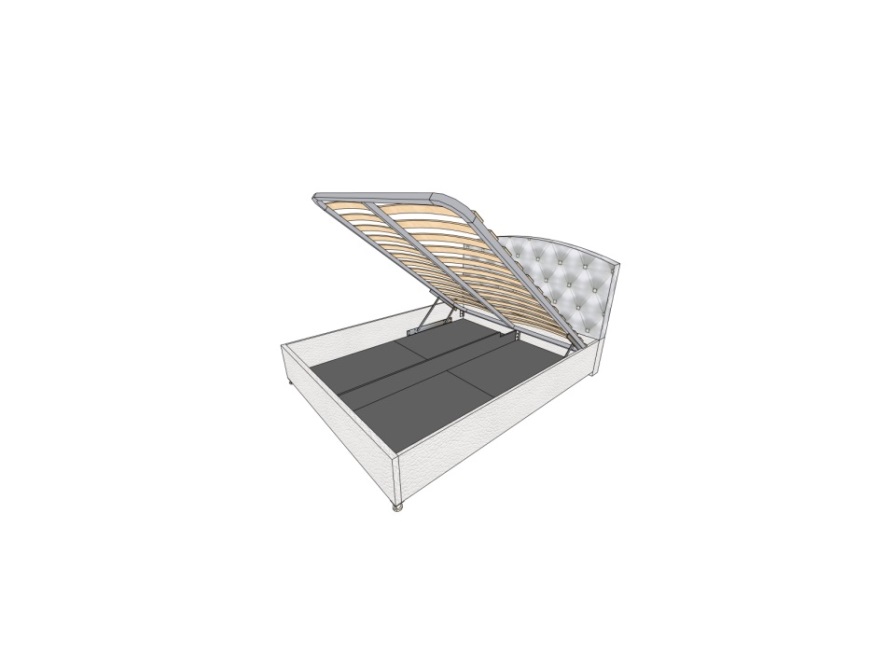 